附件3：全国疫情中高风险地区所在地市来（返）惠人健康管理措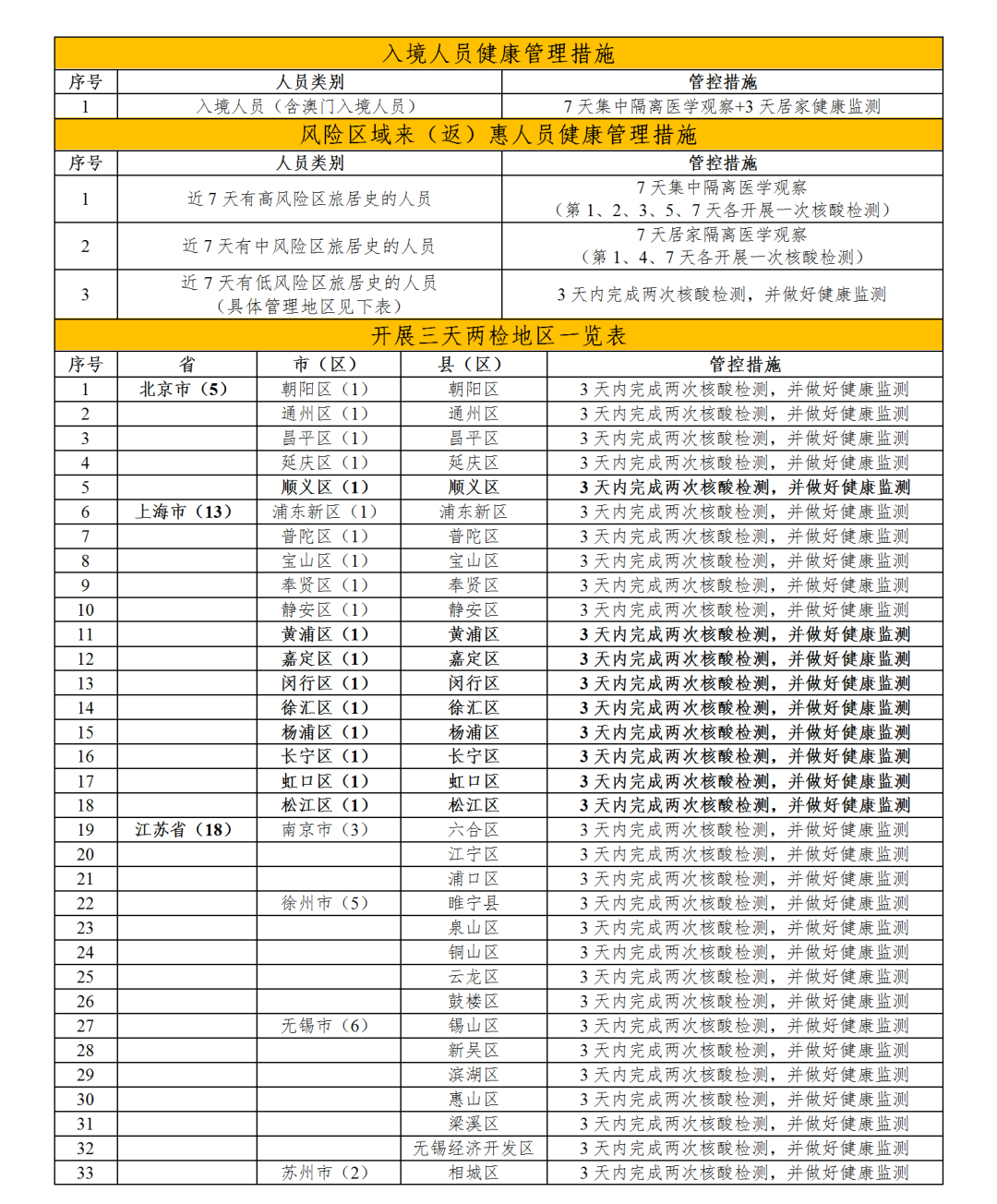 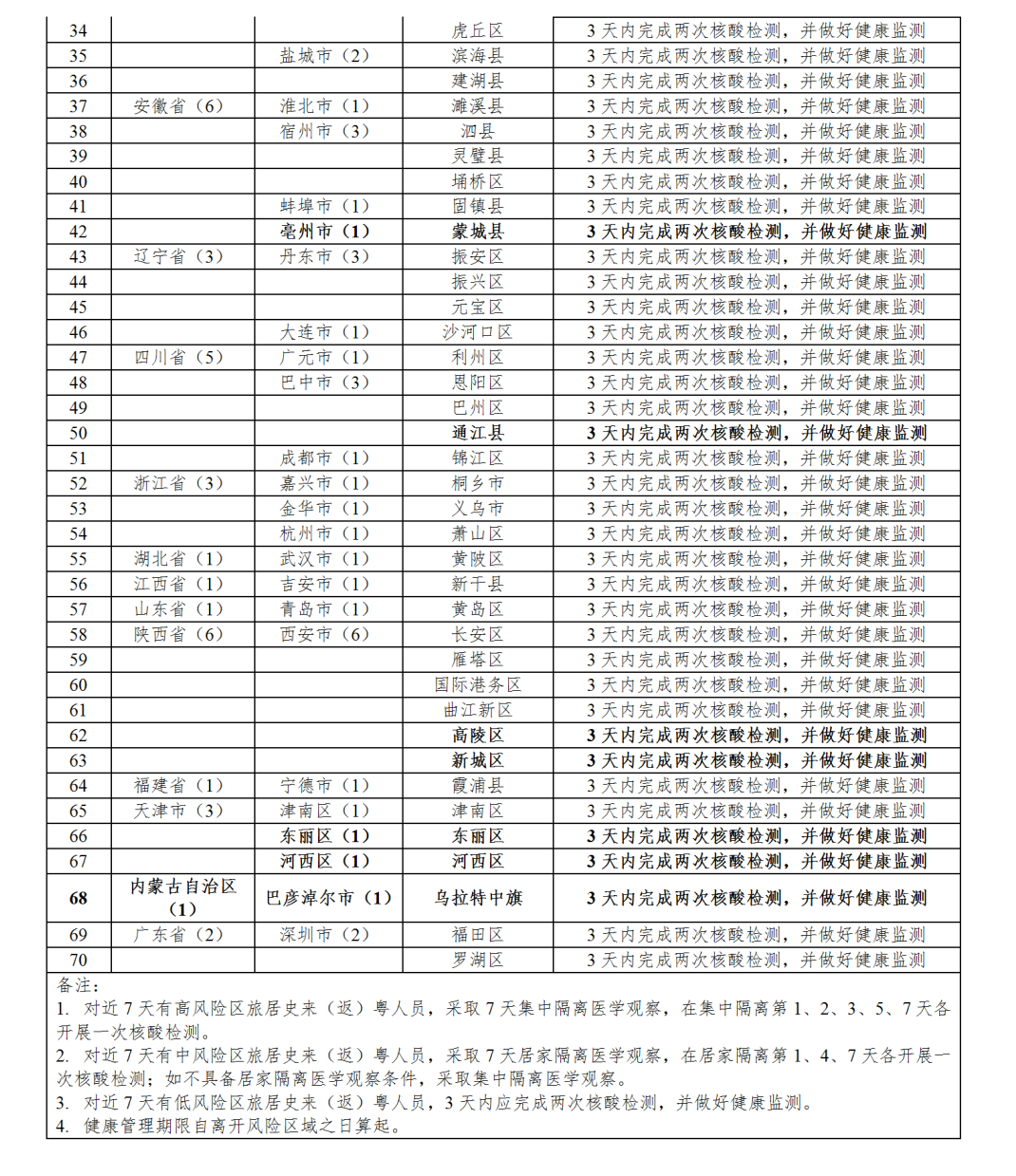 